Recruitment E-mail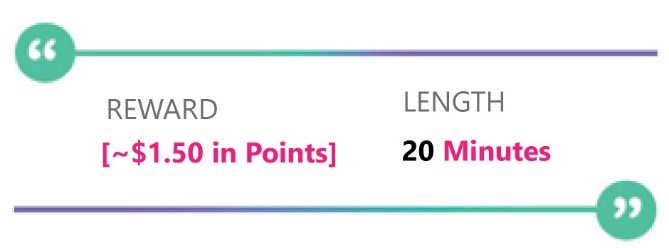 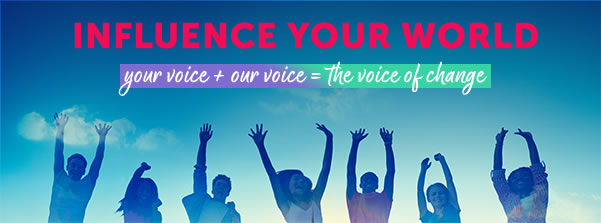 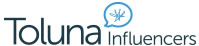 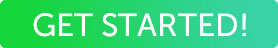 